a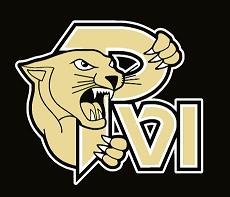 PVI STUDENT LIFE CLOSE-UP NIGHTFebruary 10, 2017All 8th graders and their families are invited for dinner and varsity boys’ basketball.6:00 pm to 6:45 pmJoin  PVI teachers, coaches and players from all of our athletic teams and Fine Arts Department  for pizza and soda in our cafeteria. You will have ample time to ask questions and learn about the exciting world of PVI athletic teams, intramurals and Fine Arts. 7:00 pmJoin the VI Man and cheer on the varsity boys’ basketball in the Panther Activity Center   (complimentary game tickets will be available for the students)Parents and 8th graders should feel free to attend all or part of the evening.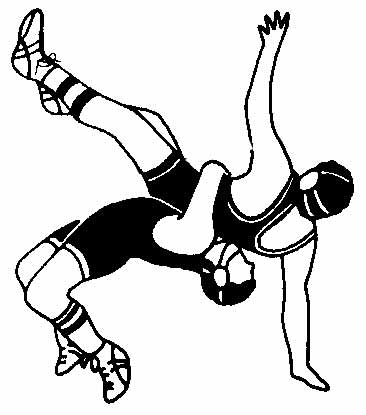 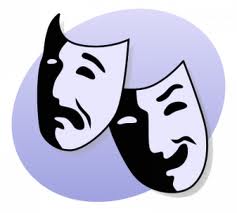 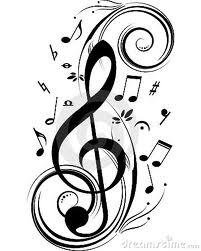 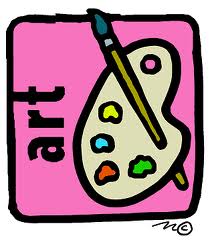 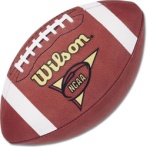 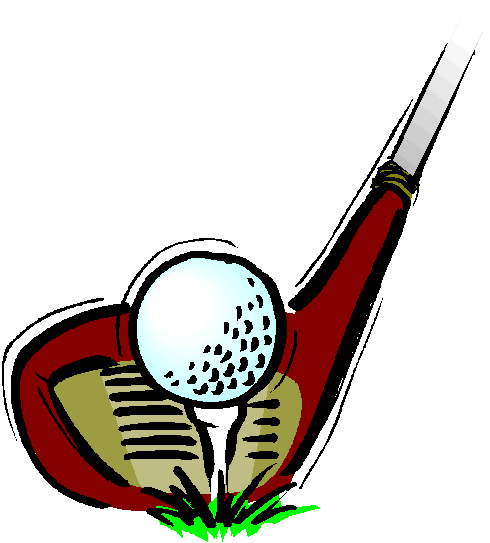 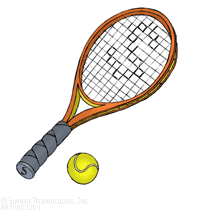 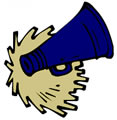 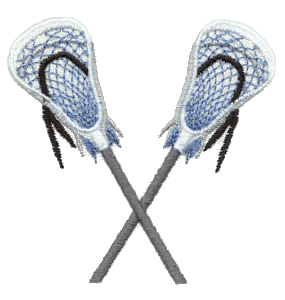 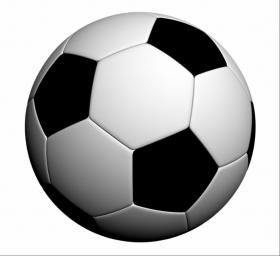 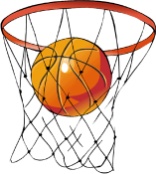 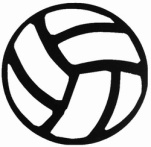 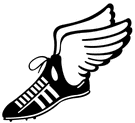 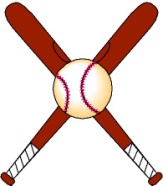 